Sequence of Phonics Skills Introduction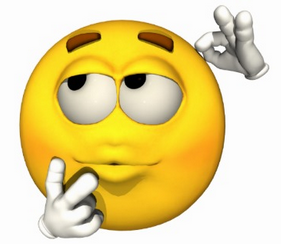 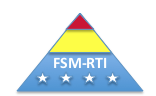 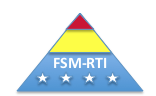 Directions:  Download a copy of the following documents in order to complete this activity:  • Sequence of Letter Sound Introductions• Dolch Sightwords• Phonics Lesson TemplateSuppose you are a first grade teacher getting ready to teach your reading lesson for the day.  You are planning your direct instruction phonics lesson before reading the story you have planned.  Today is the day you will be introducing the short sound of the vowel letter “e.”  You will also be introducing the new sightword “under” from Dolch Primer list.  Plan your phonics lesson using the template provided.  The phonics lesson demonstrated in the Module 3, Part 3 presentation can be a model from which you can follow.  Remember that in your lesson you can only use letters introduced before e according to the Scope and Sequence provided.  Additionally, when planning for sight word review and sentence reading, you can only use words from the Pre-primer and Primer lists introduced before the word “under.”  When you have completed the activity, share it with your colleagues and compare similarities and differences.  